Previously the club was asked to nominate members to be placed on the slate for possible election to the Board of Directors.Here are the final 4.Please vote for no more than 2:Please return ballots your nominee names by e-mail by 5:00 PM on Wednesday, November 25, 2020To: Chan Tyrrell (chantyrrell2@gmail.com).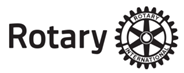 Lincoln South RotaryElections to the Board of DirectorsFor the 2021-2023 Rotary Years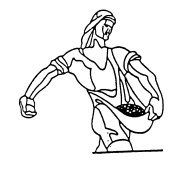 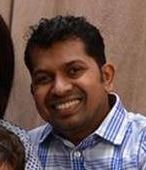 Srini Ampavati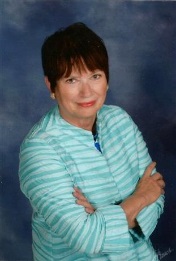 Mary Gilbride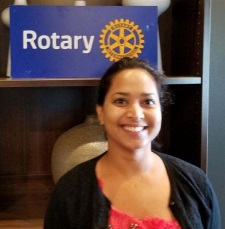 Suni Kasibhatia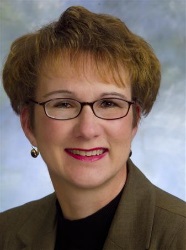 Kim Remington